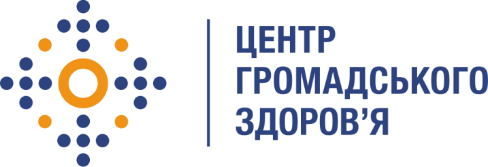 Державна установа
«Центр громадського здоров’я Міністерства охорони здоров’я України» оголошує конкурс на відбір консультанта  з розробки проекту адаптованої клінічної настанови «Туберкульоз» в рамках програми Глобального фонду прискорення прогресу у зменшенні тягаря туберкульозу та ВІЛ-інфекції в УкраїніНазва позиції: Консультант з розробки проекту адаптованої клінічної настанови «Туберкульоз»Інформація щодо установи:Головним завданнями Державної установи «Центр громадського здоров’я Міністерства охорони здоров’я України» (далі – Центр) є діяльність у сфері громадського здоров’я. Центр виконує лікувально-профілактичні, науково-практичні та організаційно-методичні функції у сфері охорони здоров’я з метою забезпечення якості лікування хворих на cоціально-небезпечні захворювання, зокрема ВІЛ/СНІД, туберкульоз, наркозалежність, вірусні гепатити тощо, попередження захворювань в контексті розбудови системи громадського здоров’я. Центр приймає участь у розробці регуляторної політики і взаємодіє з іншими міністерствами, науково-дослідними установами, міжнародними установами та громадськими організаціями, що працюють в сфері громадського здоров’я та протидії соціально небезпечним захворюванням.Основні обов'язки:Розробка проекту адаптованої клінічної настанови «Туберкульоз» відповідно до погодженої структури та формату (далі – проект настанови), що ґрунтується на систематичних оглядах та метааналізах результатів клінічних досліджень і відповідних доказах, зокрема згідно з Переліком баз клінічних настанов, наведеним у додатку 4 до Методики розробки та впровадження медичних стандартів медичної допомоги на засадах доказової медицини (Наказ Міністерства охорони здоров’я України від 28.09.2012  № 751 (із змінами, внесеними згідно наказів МОЗ України від 26.09.2018 р. № 1752; від 29.12.2016 р. № 1422)). За потреби - залучення матеріалів систематичних оглядів, публікацій результатів окремих досліджень (за відсутності в клінічних настановах, обраних за прототипи, інформації з окремих важливих питань)Участь у робочих зустрічах щодо обговорення матеріалів для проекту настанови. Представлення експертної думки щодо ефективних методів медичної допомоги, дієвість яких не підтверджена доказами (обґрунтовування включення до проекту настанови положень, позначених як рекомендована краща практика з клінічного досвіду).Участь у підготовці Реферату проекту настанови, що включатиме лаконічну інформацію щодо ключових рекомендацій, переважно у формі алгоритмів.Підготовка звітів за результатами діяльності. Вимоги до професійної компетентності:Вища медична освіта.Досвід роботи за фахом «фтизіатрія» та/або «фтизіатрія та пульмонологія» мінімум 3 роки.Досвід у створенні та впровадженні медико-технологічних документів зі стандартизації медичної допомоги в системі Міністерства охорони здоров’я України буде перевагою. Відмінне знання настанов ВООЗ з ТБ та чинного законодавства України з питань протидії ТБ.Вільне володіння українською мовою. Знання англійської мови буде перевагою.Резюме мають бути надіслані електронною поштою на електронну адресу: vacancies@phc.org.ua. В темі листа, будь ласка, зазначте: «120-2021 Консультант з розробки проекту адаптованої клінічної настанови «Туберкульоз».Термін подання документів – до 14 квітня 2021 року, реєстрація документів 
завершується о 18:00.За результатами відбору резюме успішні кандидати будуть запрошені до участі у співбесіді. У зв’язку з великою кількістю заявок, ми будемо контактувати лише з кандидатами, запрошеними на співбесіду. Умови контракту можуть бути докладніше обговорені під час співбесіди.Державна установа «Центр громадського здоров’я Міністерства охорони здоров’я України» залишає за собою право повторно розмістити оголошення про вакансію, скасувати конкурс на заміщення вакансії, запропонувати посаду зі зміненими обов’язками чи з іншою тривалістю контракту.